Temat dnia: ZABAWY NA ŚWIECIEPropozycja wpisu w dzienniku zajęć:RANEKLubię się bawić – zabawa swobodna - wdrażanie do przestrzegania ustalonychzasad zabawyMój obrazek – kolorowanie obrazka - wdrażanie do starannego kolorowania,zachęcanie do korzystania z kredek w wielu barwachPo drabinie – zabawa ruchowa z elementem równowagi
ZAJĘCIE DYDAKTYCZNEUłóż, to co ja – zabawa dydaktycznaCele: – nabywanie umiejętności wyodrębnianiai rozpoznawania kształtów (figur geometrycznych) i układanie prostych ciągówlogicznych, rozwijanie myślenia matematycznego
Pomoce: figury geometryczne wycięte z papieru
Dziecko ma wyodrębniony zbiór:2-4 kół - 2-4 prostokątów2-4 kół i 2-4 kwadratów2-4 kół i 2-4 trójkątówIlość elementów w zbiorze uzależniamy od indywidualnych predyspozycji dziecka.Rodzic prosi dziecko  o ułożenie kół, tak samo jak on ma ułożone (w szeregu) i policzenie ich(od lewej, dotykając każdego koła).Następnie tak samo postępujemy z prostokątami, później kwadratami oraz trójkątami.Ułóż, to co ja – zabawa dydaktyczna (układanka) – nabywanie umiejętności wyodrębnianiai rozpoznawania kształtów (figur geometrycznych) i układanie prostych ciągów logicznych,rozwijanie myślenia matematycznegoRodzic prosi dziecko o układanie figur, tak jak on:• Koło – prostokąt – koło – prostokąt i pyta, jaka teraz powinna być figura, zachęca do samodzielnegodopełnienia układanego wzoru• Koło – kwadrat – koło – kwadrat i pyta, jaka teraz powinna być figura, zachęca do samodzielnegodopełnienia układanego wzoru• Koło – trójkąt – koło – trójkąt i pyta, jaka teraz powinna być figura, zachęca do samodzielnegodopełnienia układanego wzoru 3Praca plastyczna- układanie dowolnych kompozycji z figur geometrycznych i naklejanie ich na kartkęPomoce: kolorowe figury geometryczne, klej, kartka A4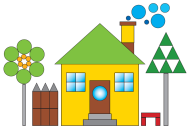 POPOŁUDNIECiuciubabka – zabawa ruchowa - wdrażanie do zgodnej zabawy w zespoleCo ukryło się w worku? – zabawa sensoryczna - rozpoznawanie zabawek poprzezzmysł dotyku. Dziecko podchodzi do worka (może być pudło z otworem na rękę, nieprzeźroczystatorba) i poprzez dotyk rozpoznaje schowaną w nim zabawkę, głośno nazywa ją, a następniedemonstruje rodzicowi. Za prawidłowe odgadnięcie dziecko otrzymuje oklaski.Nasze bajeczki – słuchanie wybranej przez dziecko bajki – wydłużanie czasu uwagi„Rangoli” - egzotyczna zabawa z PakistanuZabawa na powietrzu lub w sali. Zabawa polega na tworzeniu kolorowych kompozycji na ziemi (jak obrazów). Dzieci rysują patykiem wzór, który będzie łatwy do wypełnienia. Może to być np. jakiś duży kwiat, fantazyjny, domek czy wzór mandali. Następnie dzieci w narysowanym wzorze wypełniają przestrzenie tworzywem przyrodniczym, takim, jak: drobne kwiaty lub płatki kwiatów, kamyczki, muszelki, kolorowy piasek, trawa, listki, szyszki itp.Bawiąc się w te zabawę w domu, wzór rysujemy na dużym arkuszu i wypełniamy figurami geometrycznymi.